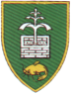 PODUZETNIČKA ZONA PISAROVINA d.o.o.Komunalno poduzeće10451 PISAROVINA,  Trg Sjepana Radića 13OIB: 92007750348URBROJ: 03-1Pisarovina, 29. ožujka 2017. godineNa temelju čl. 9. Odluke o osnivanju trgovačkog društva (KLASA: 363-02/06-20/2, URBROJ: 238/21-04-06-1 od 20.04.2006. godine) a sukladno čl. 6 Zakona o poticanju zapošljavanja („ Narodne novine“ br.  57/12, 120/12, 16/17) direktorica Poduzetničke zone Pisarovina d.o.o. dana 29. ožujka 2017. godine objavljuje  JAVNI POZIVza prijam polaznika stručnog osposobljavanja za radbez zasnivanja radnog odnosa            Prima se polaznik stručnog osposobljavanja za rad bez zasnivanja radnog odnosa (m/ž), na razdoblje od 12 mjeseci u punome radnom vremenu (osam sati dnevno)  u Poduzetničku zonu Pisarovina d.o.o. i to:- 1 (jedan polaznik); stupnja obrazovanja – srednja stručna sprema upravne struke.            Osim uvjeta tražene struke i stupnja obrazovanja kandidati moraju ispunjavati sljedeće uvjete:da su prijavljeni u evidenciji nezaposlenih pri nadležnoj službi za zapošljavanje Hrvatskog zavoda za zapošljavanje duže od 30 dana;da nemaju evidentiranog staža u mirovinskom osiguranju u zvanju za koje su se obrazovali,da kandidat nije pod istragom i da se protiv njega ne vodi kazneni postupak.               Prijavama je potrebno priložiti:            - kratki životopis,            - običnu presliku svjedodžbe o završenom obrazovanju            - običnu presliku osobne iskaznice,           - običnu presliku uvjerenja Hrvatskog zavoda za zapošljavanje da se kandidat vodi u evidenciji nezaposlenih osoba duže od 30 dana, ne starija od mjesec dana,           - običnu presliku potvrde Hrvatskog zavoda za mirovinsko osiguranje ili radne knjižice kojom kandidat dokazuje postojanje/nepostojanje evidentiranog staža u zvanju za koje se obrazovao, ne starija od mjesec dana,običnu presliku uvjerenja da knadidat nije pod istragomi da se protiv njega ne vodikazneni postupak, ne stariju od tri mjesecaOd kandidata koji uđu u uži izbor na uvid će biti zatražena dostava izvornika dokumenata priloženih prijavi.            Primanje polaznika u Poduzetničku zonu Pisarovina d.o.o. provodi se u okviru programa Hrvatskog zavoda za zapošljavanje „Stručno osposobljavanje za rad bez zasnivanja radnog odnosa“. Odabani kandidat biti će predložen Zavodu. Ugovor će biti sklopljen s onim odabranim kandidatom čije uključenje u Program odobri Zavod, sukladno svojim pravilima.            Prijave se podnose na adresu:                                                Poduzetnička zona Pisarovina d.o.o.                                             10451 Pisarovina, Trg Stjepana Radića 13                                                (za stručno osposobljavanje za rad), Rok za dostavu prijave je 8 dana od dana objave ovog poziva na stranicama Hrvatskog zavoda za zapošljavanje.            Nepotpune i nepravodobne prijave neće biti razmatrane. Kandidati će o rezultatima poziva biti obaviješteni u roku od 15 dana od dana isteka roka za dostavu ponuda. Dodatne informacije vezane uz ovaj poziv mogu se dobiti putem elektroničke pošte, na adresi: snjezana.balic@pisarovina.hr.            Ovaj poziv objavljuje se na internetskoj stranici Općine Pisarovina: www.pisarovina.hr pod: KOMUNALNO.                                                                                   direktorica                                                                                        Snježana Balić, dipl.iur.